Sziatakötő 44.számAmikor cirkuszban vagyok c. írás feldolgozásaEtika órán játékos formában ismerkedtünk a cirkusz világával.Beszélgetés -asszociációs játék- kinek mi jut a cirkuszról eszébe?A gyerekek ötleteit a táblára írtam. PL: zaj, hangzavar, öröm, félelem, popcorn, sok állat, zenekar, porond, állatidomár, zsonglőr, bohócok, artista, bűvész, stb.SzókártyákFa: párosítsátok, kinek mi a feladata a cirkuszban!Kié lehet az adott kellék?zsonglőr: ügyesen bánik a labdákkal 	labdák, buzogány,tányérartista: levegőben mutatja be tudományát. Egyensúlyoz	kötél, rúd, balettcipő, magasságbohóc: humoros, nevettető dolgokat csinál a porondon. Színes ruhába öltözik.	piros orr, nagy cipő, kockás óriási kabát, piros hajállatidomár: szavára figyelnek az állatok, mindenféle trükköt megcsinálnak.	állatok, ketrec, vezényszavakElkészítünk egy ÖKO bohócot.Szükséges hozzá: petpalack, színes papírlapok, krepp papír, ragasztó, olló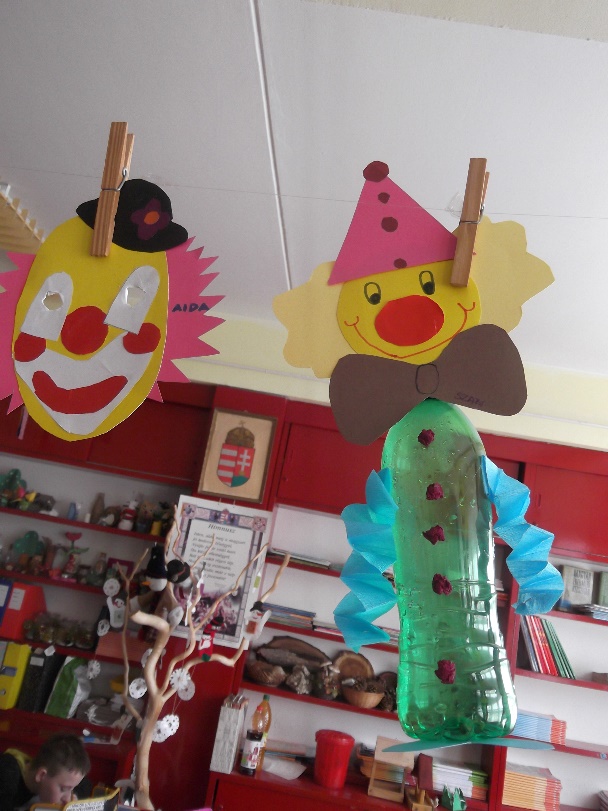 